佛教大雄中學中國語文科 中一級〈岳飛之少年時代〉預習工作紙 (教師版)姓名：＿＿＿＿＿＿＿＿＿＿（　　　）　　　　班別：＿＿＿＿＿＿＿＿觀看以下視頻，再完成練習。網址：https://www.youtube.com/watch?v=4_xMqlM5YFI二維條碼：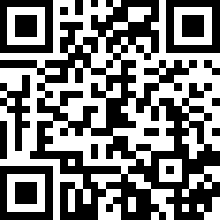 試找出在片中少年岳飛所呈現的兩種品格。＿＿＿＿＿＿＿＿＿＿＿＿＿＿＿＿＿＿＿＿＿＿＿＿＿＿＿＿＿＿文白對譯：請按照原文意思譯出白話文；如有需要，請補上缺漏的主語或賓語。評估重點文言基礎知識一字多音：飛少負氣節一詞多義：河決內黃(決堤；決定)          水暴至(湧至；直至)          及岸(到達；以及)          飛少負氣節(少年時；少數)          誦習達旦不寐(直到；到達)　　　　　以示飛(示範；表示)　　　　　同大驚(震驚；驚慌)             使(假使；表示)汝異日得為時用(時勢；時間)             何事不可為？(做；為了)古今異義：飛少負氣節(古：抱有；今：負擔)　　　　　拾薪為燭(古：柴薪；今：薪酬)　　　　　飛由是益自練習(古：更加；今：益處)詞類活用：父知而義之(形容詞活用作動詞)倒裝句：能挽弓三百斤：能拉開重三百斤的強弓12. 賓語省略：因以(飛)為名13. 常見虛詞：破其筈、以所愛良弓贈之、父知而義之、撫其背曰、使汝異日得為時用15. 推測：尤好《左氏春秋》及《孫吳兵法》(特別)      必具酒肉(備辦)　　　　 詣同墓(前往)　　　　奠而泣(拜祭)原文詞語解釋評估重點評估重點　　岳飛，字鵬舉，相州湯陰人也。生時，有大禽若鵠，飛鳴室上，因以為名。未彌月，河決內黃，水暴至，母姚氏，抱飛坐巨甕中，衝濤乘流而下，及岸，得不死。　　飛少 負氣節，沉厚寡言。天資敏悟，強記書傳，尤好《左氏春秋》及《孫吳兵法》。家貧，拾薪為燭，誦習達旦不寐。生有神力，未冠，能挽弓三百斤。學射於周同。同射三矢，皆中的，以示飛；飛引弓一發，破其筈；再發，又中。同大驚，以所愛良弓贈之。飛由是益自練習，盡得同術。　　未幾，同死，飛悲慟不已。每值朔望，必具酒肉，詣同墓，奠而泣；又引同所贈弓，發三矢，乃酹。父知而義 之，撫其背曰：「使 汝 異日得為時用，其殉國死義乎？」應曰：「惟大人許兒以身報國家，何事不可為？」若：好像因以為名：因此就把「飛」當作他的名決：決堤至：湧至濤：波濤及：到達少：少年時負：抱有尤：特別薪：柴薪達：直到能挽弓三百斤：能拉開重三百斤的強弓皆：全部示：示範其：周同所射弓箭的驚：震驚以：把之：岳飛益：更加未幾：過了不久值：逢具：備辦詣：前往奠：拜祭義：稱讚……合宜之：他 其：他的使：假使汝：你時：時勢惟：只要為：做若：好像因以為名：因此就把「飛」當作他的名決：決堤至：湧至濤：波濤及：到達少：少年時負：抱有尤：特別薪：柴薪達：直到能挽弓三百斤：能拉開重三百斤的強弓皆：全部示：示範其：周同所射弓箭的驚：震驚以：把之：岳飛益：更加未幾：過了不久值：逢具：備辦詣：前往奠：拜祭義：稱讚……合宜之：他 其：他的使：假使汝：你時：時勢惟：只要為：做/1233/31  3415436/313313134//151515513133133/3  13